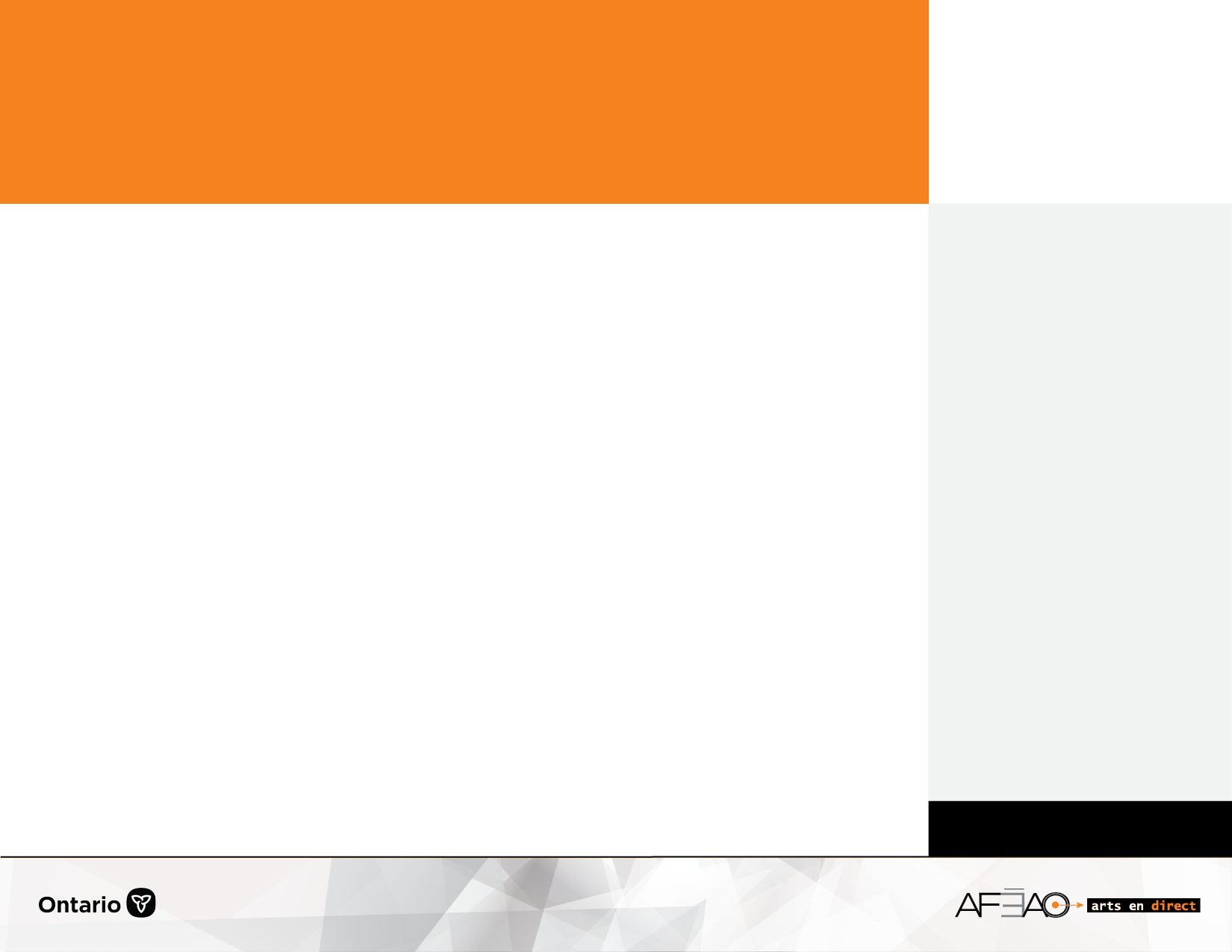 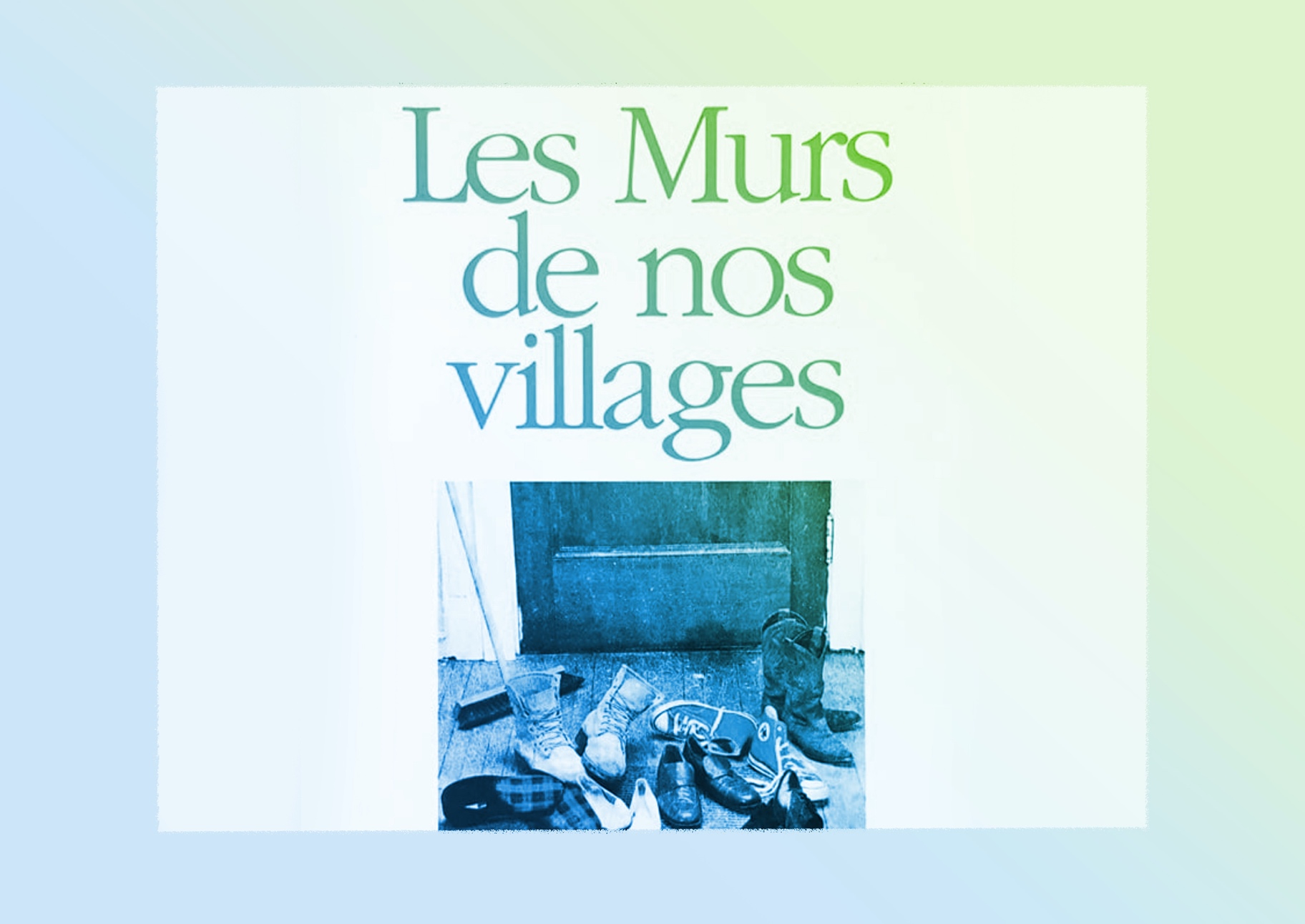 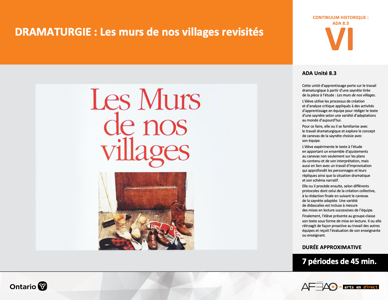 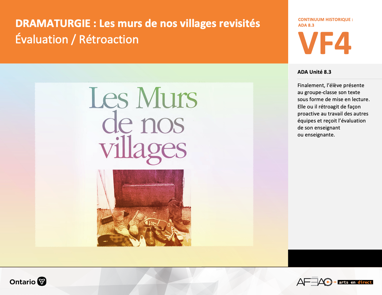 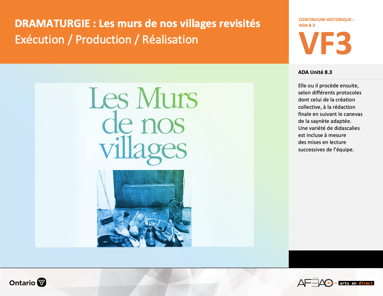 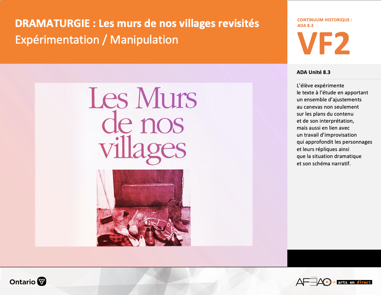 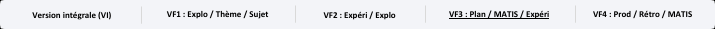 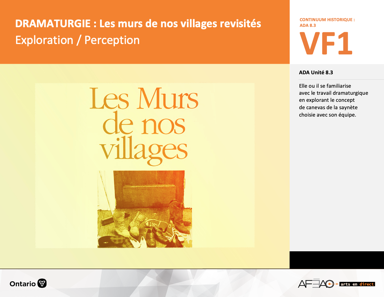 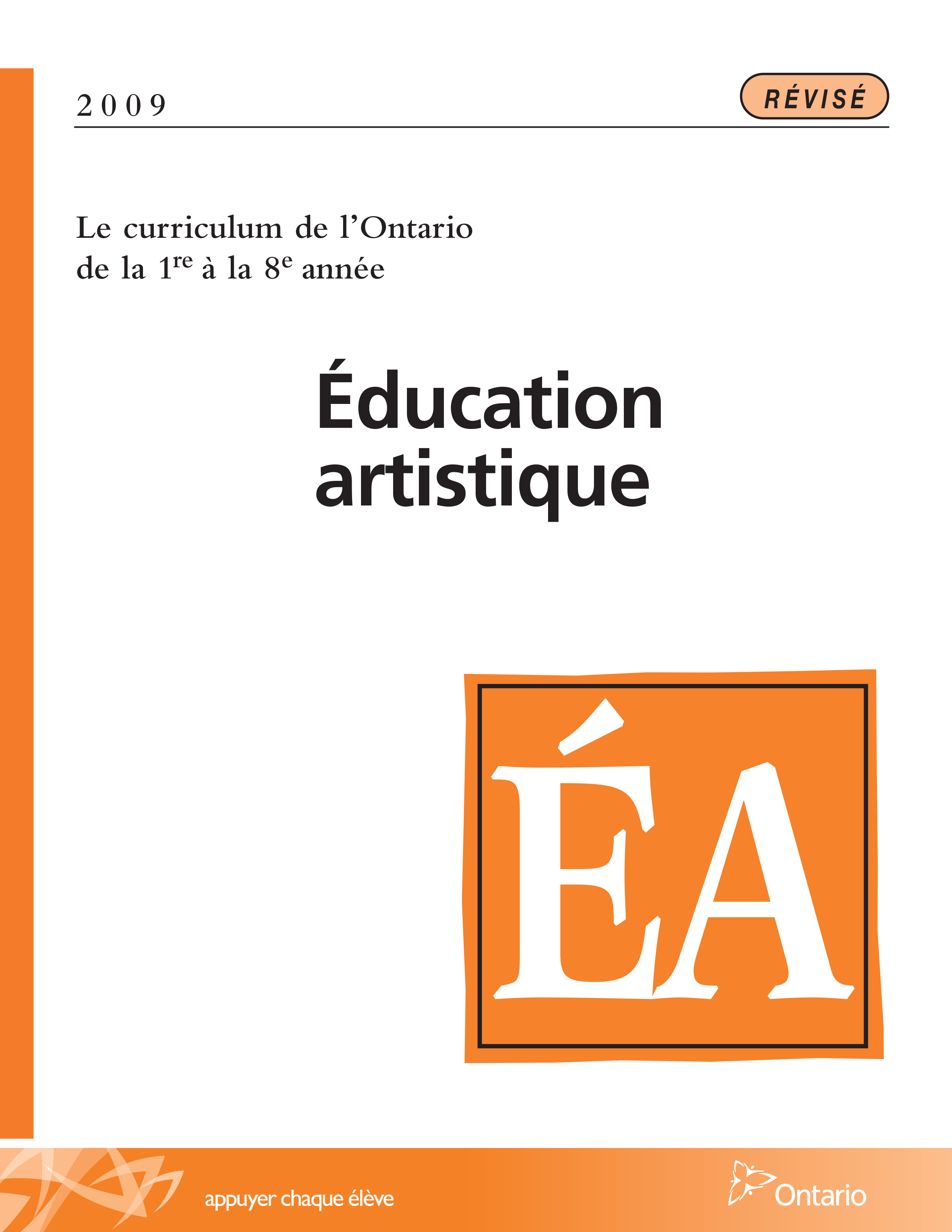 Table des matières Description Liste des attentes et contenusArt dramatique - 8e annéeTableau des fondements théoriques à l’étudeArt dramatique - 8e annéeDéroulementExécution / Production / Réalisation DescriptionCette unité d’apprentissage porte sur le travail dramaturgique à partir d’une saynète tirée de la pièce à l’étude : Les murs de nos villages. 
L’élève utilise les processus de création et d’analyse critique appliqués à des activités d’apprentissage en équipe pour rédiger le texte d’une saynète selon une variété d’adaptations au monde d’aujourd’hui. Pour ce faire, elle, il ou iel se familiarise avec le travail dramaturgique et explore le concept de canevas de la saynète choisie avec son équipe. L’élève expérimente le texte à l’étude en apportant un ensemble d’ajustements au canevas non seulement sur les plans du contenu et de son interprétation, mais aussi en lien avec un travail d’improvisation qui approfondit les personnages et leurs répliques ainsi que la situation dramatique et son schéma narratif. Elle, il ou iel procède ensuite, selon différents protocoles dont celui de la création collective, à la rédaction finale en suivant le canevas de la saynète adaptée. Une variété de didascalies est incluse à mesure 
des mises en lecture successives de l’équipe. Finalement, l’élève présente au groupe-classe son texte sous forme de mise en lecture. 
Elle, il ou iel rétroagit de façon proactive au travail des autres équipes et reçoit l’évaluation de son enseignant ou enseignante.Description de chaque étape du déroulement VF (fragmentée) VF3 : Exécution / Production / RéalisationElle, il ou iel procède ensuite, selon différents protocoles dont celui de la création collective, à la rédaction finale en suivant le canevas 
de la saynète adaptée. Une variété de didascalies est incluse à mesure des mises en lecture successives de l’équipe.Liste des attentes et contenus À la fin de la 8e année, l’élève doit pouvoir :ART DRAMATIQUEAttente :A1. réaliser diverses productions dramatiques en appliquant les fondements à l’étude et en suivant le processus de création artistique. A2. communiquer son analyse et son appréciation de diverses productions dramatiques en utilisant les termes justes et le processus d’analyse critique. A3. expliquer la dimension sociale et culturelle de l’art dramatique ainsi que les fondements à l’étude dans diverses productions dramatiques d’hier 
et d’aujourd’hui, provenant d’ici et d’ailleurs. CONTENUS D’APPRENTISSAGEPour satisfaire aux attentes, l’élève doit pouvoir :Production et expression A1.1 recourir au processus de création artistique pour réaliser diverses productions dramatiques.A1.2 présenter, sous forme de jeu ou de mise en lecture, des extraits de pièces de théâtre devant un auditoire en utilisant la technologie. A1.3 jouer successivement différents personnages en adaptant sa voix, ses gestes et le niveau de langue dans plusieurs situations dramatiques.Analyse et appréciationA2.1 recourir au processus d’analyse critique pour analyser et apprécier diverses productions dramatiques. A2.2 analyser, à l’aide des fondements à l’étude, plusieurs formes de représentation en art dramatique. A2.3 exprimer de différentes façons son appréciation de productions dramatiques, d’ici et d’ailleurs, qui ont pour thème l’identité 
culturelle francophone.Connaissance et compréhensionA3.2 expliquer les caractéristiques et les techniques propres à la ligue d’improvisation.  A3.4 comparer divers indices socioculturels, y compris des référents culturels de la francophonie relevés dans les œuvres étudiées. Tableau des fondements théoriques à l’étudeART DRAMATIQUE 
FONDEMENTS À L’ÉTUDE 8E ANNÉEDéroulementExécution / Production / RéalisationMatériel, outil, équipementPrévoyez remettre : l’évaluation de l’Annexe 1 intitulée : Canevas d’une saynète adaptée (voir : DRAMATUR_VF1_Annexe1);l’Annexe 1 intitulée : Deuxième jet (voir : DRAMATUR_VF3_Annexe1);Prévoyez utiliser l’Annexe 2 intitulée : Grille d’observation du travail d’équipe (voir : DRAMATUR_VF1_Annexe2).Prévoyez en nombre suffisants des feuilles de papier pour chaque élève (3 sessions de travail de rédaction plusieurs mains).Prévoir élaborer un horaire de présentation et faire faire l’enregistrement vidéo des mises en lecture de chaque équipe.Enseignante / Enseignant Remettez à l’équipe l’évaluation de l’Annexe 1 intitulée : Canevas d’une saynète (voir : DRAMATUR_VF1_Annexe1). Invitez l’équipe à prendre connaissance des commentaires et de poser des questions au besoin. Expliquez que ce canevas est en fait la trame de fond qui servira à la rédaction 
de la saynète adaptée. Précisez que des ajustements peuvent encore être absorbés dans ce deuxième jet de rédaction du texte. Expliquez le concept de l’écriture à plusieurs mains tel que pratiqué dans le travail de rédaction d’une « création collective ». Rappelez que Les murs 
de nos villages est le produit de cette approche à la dramaturgie. Animez une discussion sur des façons de procéder pour l’écriture à plusieurs mains 
au sein de l’équipe. Par exemple : diviser la saynète en 3 parties, chaque membre rédige une partie, relecture en équipe et ajustements :Vérifier les enchainements d’une partie à l’autre;Ajuster ce qui est dit pour assurer la cohérence et la constance. Rappelez le protocole du travail d’équipe et comment l’appliquer au travail à plusieurs mains.Remettez et expliquez l’Annexe 1 intitulée : Deuxième jet d’écriture (voir : DRAMATUR_VF3_Annexe1). Prenez le temps de passer au travers du gabarit et permettre aux élèves de poser des questions de clarification. Précisez que cette Annexe 1 est une sorte de liste de vérification pour rappeler ce qui doit être inclus dans le travail de rédaction 
(p. ex., rédiger les répliques variées; indiquer des didascalies; intégrer différentes sortes de phrases).Invitez les équipes à procéder à une première session de 20 minutes de rédaction sur des feuilles que vous distribuez.Circulez, supervisez, répondez aux questions à l’aide de l’Annexe 2 intitulée : Grille d’observation du travail d’équipe 
(voir : DRAMATUR_VF1_Annexe2). Faites des pauses durant le travail pour toute la classe afin de rappeler certains aspects de l’écriture à plusieurs mains sur les plans de l’organisation et le déroulement du travail d’équipe et du travail de rédaction comme tel. À la fin de cette première session de rédaction, invitez l’équipe à faire le point sur l’expérience et encouragez les ajustements qu’elles jugent nécessaires au bon fonctionnement du travail de rédaction à plusieurs mains.Recueillez les textes aux fins d’évaluation formative ce premier essais de rédaction.Élève À la lumière de l’évaluation de l’Annexe 1 intitulée : Canevas d’une saynète (voir : DRAMATUR_VF1_Annexe1), posez, toi et ton équipe des questions 
de clarification ou des commentaires au besoin.Écoute attentivement les précisions au sujet du travail d’écriture à plusieurs mains : ce que cela implique et comment il serait possible d’appliquer 
ce concept au sein de ton équipe.Prends connaissance de l’Annexe 1 intitulée : Deuxième jet (voir : DRAMATUR_VF3_Annexe1) et annote-là à mesure des explications données 
par ton enseignant ou enseignante.Conserve l’Annexe 1 intitulée : Deuxième jet (voir : DRAMATUR_VF3_Annexe1) aux fins de consultation tout le long du travail de rédaction 
du deuxième jet de ta saynète.Avec ton équipe, décide de la façon avec laquelle procéder.Expérimente la façon de procéder et au bout de 20 minutes, détermine avec ton équipe si la façon de procéder est efficace. Si non, détermine avec 
ton équipe les ajustements à apporter.Soumets aux fins d’évaluation formative, ce premier segment (toutes les feuilles des membres de l’équipe) de rédaction à ton enseignante 
ou enseignant.Enseignante / Enseignant Rétroagissez aux textes et remettez-les au début de la prochaine session de travail.Résumez brièvement ce que vous avez remarqué et faites-en part au groupe-classe en vous référant à l’Annexe 1 intitulée : Deuxième jet 
(voir : DRAMATUR_VF3_Annexe1). Répondez aux questions de clarification des élèves.Invitez les élèves procéder à une deuxième session de rédaction cette fois-ci pendant 40 minutes. Circulez, supervisez, répondez aux questions et noter sur l’Annexe 2 intitulée : Grille d’observation du travail d’équipe (voir : DRAMATUR_VF1_Annexe2). Faites des pauses durant le travail pour toute la classe lorsque vous voyez que l’intérêt diminue.Demandez ensuite à chaque équipe de procéder à une première mise en lecture de travail jusque-là accompli et d’apporter des ajustements au besoin. Élève Survole les commentaires formatifs de ton enseignante ou enseignant et pose des questions de clarification au besoin. Écoute attentivement 
les commentaires généraux pour voir s’ils s’appliquent au travail de ton équipe.Discute avec ton équipe de l’ensemble des commentaires et apportez les ajustements nécessaires ou au besoin.Procède à la deuxième session de travail tout en consultant l’Annexe 3 pour t’assurer de suivre les protocoles de rédaction.Procède à une première mise en lecture du travail jusque-là accompli et d’un commun accord avec ton équipe apporte des ajustements au besoin.Enseignante / Enseignant Accordez une troisième session de travail en équipe. Si au bout de cette troisième session les équipes ont encore besoin de temps de rédaction, accordez une dernière session de travail. Assurez-vous que les équipes ponctuent leur travail de rédaction de mises en lecture successives car c’est à voix haute qu’elles se rendront compte 
des défis à relever pour arriver à plus de fluidité, de constance et de clarté à apporter au texte. Rappelez que le travail de mise en lecture a aussi l’avantage de favoriser le travail d’interprétation à la voix et sur le plan non-verbal restreint 
pour incarner le ou les personnages de la saynète. Recueillez la version finale des textes aux fins d’évaluation sommative.Présentez l’horaire des mises en lecture et prévoyez-en l’enregistrement vidéo.ÉlèveProcède aux sessions de travail accompagnées de mise en lecture successives afin d’établir la version finale du texte. Profite des sessions de mise en lecture pour développer ton habilité technique à la voix et au langage non-verbal partiel c’est-à-dire 
sans déplacement de ton ou tes personnages.Remets la version finale du texte de la saynète de ton équipe aux fins d’évaluation sommative. Prévoyez ton équipe et toi des copies de votre saynète pour la mise en lecture finale.Discute avec ton équipe afin de vous préparer à la mise en lecture de votre texte selon l’horaire. Détermine quel pourrait être l’habillement 
et un accessoire qui pourraient, sans pour autant déranger le travail de mise en lecture, ajouter à la compréhension des personnages 
et de la situation dramatique.DOCUMENTS D’ACCOMPAGNEMENTDRAMATUR_VF1_Annexe1DRAMATUR_VF1_Annexe2DRAMATUR_VF3_Annexe1DRAMATUR_VF3_Annexe2DRAMATUR_VF3_Annexe3DRAMATUR_VF3_Annexe4